                                                          Сохранить  здоровье лёгких.Хроническая обструктивная болезнь легких (ХОБЛ) – актуальная проблема современной пульмонологии,  связанная с нарушениями экологического благополучия человечества и,  с качеством вдыхаемого воздуха. Данная легочная патология характеризуется продолжающимся нарушением скорости продвижения воздуха в легких со склонностью к прогрессированию и вовлечению в патологический процесс кроме легких других органов и систем человеческого организма.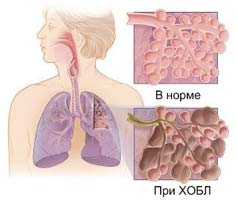 В основе ХОБЛ лежат воспалительные изменения легких, реализующиеся под действием табачного дыма, выхлопных газов и других вредных примесей атмосферного воздуха.  По мере прогрессирования заболевания, дыхательные пути больного постепенно сужаются, а  в виду длительной дыхательной недостаточности развивается хроническое кислородное голодание.   Пациенты погибают от дыхательной недостаточности, сердечно-сосудистых патологий (артериальная гипертензия, ишемическая болезнь,  острый инфаркт миокарда) ассоциированных с ХОБЛ),  рака легкого и опухолей различных  локализаций.. Коварство ХОБЛ заключается  в том, что заболевание никуда не торопиться, постепенно усиливая своё   влияние. Бывает, что с момента проявления первичной симптоматики, до тяжёлых проявлений дыхательной недостаточности могут пройти годы, а возможно и десятилетия. По данным статистики, больных с данной  патологией,  по всему земному шару,  насчитывается более 200 млн  человек. От данной патологии  в большинстве случаев страдают представители  мужского  пола старше 40 — 45 лет, но в настоящее время соотношение между обоими полами  уравнялось в связи с усиленным распространением курения среди женщин. Начало табакокурения  среди  подростков  в скором времени может  изменить статистику в сторону более раннего возраста  начала заболевания..Патологический процесс  в лёгких  начинает развиваться    в молодом возрасте.  Потенциальные жертвы  ХОБЛ  не замечают   ранние  симптомы заболевания: кашель,  одышку,  выделение  мокроты.  Первые симптомы обструкции легких могут ограничиться только кашлем, но далее возникают характерные признаки обструкции: одышка, со временем она может появляться даже при небольших физических нагрузках ( ходьбе); выделение гнойной мокроты, клокочущее дыхание, хриплый голос и хрипы со свистом в области  груди; отечность конечностей; слабость; утомляемость; нарушение сна.Причиной развития ХОБЛ является:  длительное нахождение с вредными и токсическими веществами; генетическая предрасположенность; внутриутробные аномалии развития плода, неоконченное формирование лёгких при рождении ребёнка на малых сроках беременности; табакокурение (активное и пассивное); на фоне заболеваний: воспаление лёгких, заболевания сердца, различные образования, возникающие в области трахеи и бронхов, бронхит; нарушение дыхания при искривлении перегородки носа.Самой главной причиной лёгочной обструкции специалисты называют длительное табакокурение, на фоне, которого происходит постепенное снижение защитной функции бронхов  ( более 80 % больных с хронической обструктивной болезнью лёгких относятся к курильщикам со стажем).   Характерный кашель этого заболевания называют «кашель курильщика» — хриплый, частый, беспокоящий человека по утрам или после физических нагрузок.Возникновение одышки можно констатировать  спустя десять лет после того, как организм больного “подружится” с кашлем. На поздних этапах болезни, воздуха может не хватать, даже при элементарном подъёме по лестнице.      Развивается тяжёлая дыхательная недостаточность, выражающаяся проблемами с дыханием при приёме пищи или одевании одежды. Около 30% больных с ХОБЛ испытывают трудности в приеме пищи, что связано с выраженной одышкой., при котором больные слабнут, иммунитет снижается, и в таком состоянии возможно присоединение инфекции. Более ярко проявляется симптоматика, характерная для сердечной недостаточности, усиливается отёчность, возрастает угроза  патологического накопления жидкости в брюшной полости.При наличии симптоматики, указывающей на ХОБЛ, стоит обратиться к врачу-терапевту, пульмонологу, а при далеко зашедшей патологии будет необходима помощь кардиолога. Для диагностики заболевания, в настоящее время применяется  спирометрия. Данный метод позволяет выявить снижение объёма форсированного выдоха за первую секунду и форсированной жизненной ёмкости лёгких. Полученные  показатели отражают степень тяжести ХОБЛ.В качестве профилактики заболевания необходимо вести здоровый образ жизни, отказаться от вредных привычек, уменьшить  воздействие  вредных факторов во вдыхаемом воздухе, вовремя лечить возникшие заболевания и при первых неприятных симптомах идти к врачу на обследование.Если нарушения в лёгких произошли   в результате  длительного  табакокурения, необходимо немедленно избавиться от вредной привычки. Специалисты напоминают, что на современном этапе развития медицины,  хроническая обструктивная болезнь легких,  это процесс, который можно не только корректировать, но и предупреждать. 